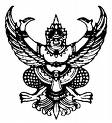 ที่ นศ ๘๒๐๐๑/ว090                                   ที่ทำการองค์การบริหารส่วนตำบลหนองหงส์			                                              อำเภอทุ่งสง  จังหวัดนครศรีธรรมราช  ๘๐๑๑๐					           29 สิงหาคม  ๒๕๕๙	เรื่อง	 ขอความร่วมมือประชาสัมพันธ์รับโอนพนักงานส่วนตำบลเรียน     นายกองค์การบริหารส่วนตำบล..................................................................สิ่งที่ส่งมาด้วย    สำเนาประกาศองค์การบริหารส่วนตำบลหนองหงส์		จำนวน  1  ชุด                    ด้วย องค์การบริหารส่วนตำบลหนองหงส์ อำเภอทุ่งสง จังหวัดนครศรีธรรมราช  มีความประสงค์รับโอนพนักงานส่วนตำบล จำนวน 1 อัตรา ดังนี้เจ้าพนักงานพัสดุ (ปฏิบัติงาน/ชำนาญงาน)   เลขที่ตำแหน่ง 21-3-04-4203-001จำนวน  1  อัตรา 	ในการนี้ องค์การบริหารส่วนตำบลหนองหงส์ จึงขอความร่วมมือในการประชาสัมพันธ์ให้ผู้ที่มีความประสงค์จะโอนมาดำรงตำแหน่งดังกล่าว แจ้งความประสงค์โดยตรงพร้อมส่งคำร้องขอโอน สำเนาบัตรประวัติ หนังสือยินยอมให้โอน หนังสือรับรองความประพฤติจากผู้บังคับบัญชา มายังสำนักงานปลัด องค์การบริหารส่วนตำบลหนองหงส์  อำเภอทุ่งสง  จังหวัดนครศรีธรรมราช  ได้ตั้งแต่บัดนี้เป็นต้นไป	จึงเรียนมาเพื่อโปรดทราบและพิจารณา          ขอแสดงความนับถือ                                                               หัตถชัย  เมืองจีน			                            (นายหัตถชัย  เมืองจีน)                        	                นายกองค์การบริหารส่วนตำบลหนองหงส์สำนักงานปลัด องค์การบริหารส่วนตำบลหนองหงส์งานบริหารงานบุคคลโทร./โทรสาร. ๐-๗๕๔๒-๔๐๘๐www.nonghongs.go.th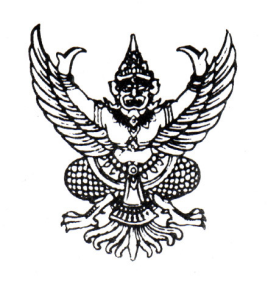 ประกาศองค์การบริหารส่วนตำบลหนองหงส์เรื่อง   การประชาสัมพันธ์การรับโอน (ย้าย) พนักงานส่วนตำบล*******************************ด้วยองค์การบริหารส่วนตำบลหนองหงส์ อำเภอทุ่งสง จังหวัดนครศรีธรรมราช มีความประสงค์จะรับโอน (ย้าย) พนักงานส่วนตำบล พนักงานส่วนท้องถิ่นอื่น หรือข้าราชการอื่น เพื่อแต่งตั้งเป็นพนักงานส่วนตำบลตามแผนอัตรากำลัง 3 ปี  ประจำปีงบประมาณ พ.ศ. 2558 – 2560  ขององค์การบริหารส่วนตำบลหนองหงส์  อำเภอทุ่งสง  จังหวัดนครศรีธรรมราช  ซึ่งมีตำแหน่งว่าง  จำนวน 1 อัตรา ดังนี้เจ้าพนักงานพัสดุ (ปฏิบัติงาน/ชำนาญงาน)		จำนวน 1 อัตราผู้มีความประสงค์จะขอโอน (ย้าย)  ให้ยื่นคำร้องขอโอน (ย้าย)  พร้อมแนบสำเนาทะเบียนประวัติ  (ก.พ.7)  หนังสือยินยอมให้โอน (ย้าย)  หนังสือรับรองความรู้ความสามารถ และรับรองความประพฤติจากผู้บังคับบัญชา มายังองค์การบริหารส่วนตำบลหนองหงส์  เพื่อประกอบการพิจารณารับโอน (ย้าย) ต่อไป หรือสามารถสอบถามรายละเอียดได้ที่ 0-7542-4080ทั้งนี้ การรับโอน (ย้าย) พนักงานส่วนตำบลในครั้งนี้ จะต้องถือปฏิบัติตามประกาศคณะกรรมการพนักงานส่วนตำบลจังหวัดนครศรีธรรมราช เรื่อง หลักเกณฑ์และเงื่อนไขเกี่ยวกับการบริหารงานบุคคลขององค์การบริหารส่วนตำบล ลงวันที่ 9 ธันวาคม 2545 และที่แก้ไขเพิ่มเติมจนถึงปัจจุบัน องค์การบริหารส่วนตำบลหนองหงส์ จึงขอประกาศรับโอน (ย้าย) พนักงานส่วนตำบล พนักงานส่วนท้องถิ่น หรือข้าราชการอื่น มาดำรงตำแหน่งที่ว่างดังกล่าวข้างต้นจึงประกาศให้ทราบโดยทั่วกัน		ประกาศ  ณ  วันที่ 19 เดือน สิงหาคม พ.ศ. 255๙                                                         หัตถชัย  เมืองจีน (นายหัตถชัย   เมืองจีน)                                                  นายกองค์การบริหารส่วนตำบลหนองหงส์